Polocrosse Victoria Inc. 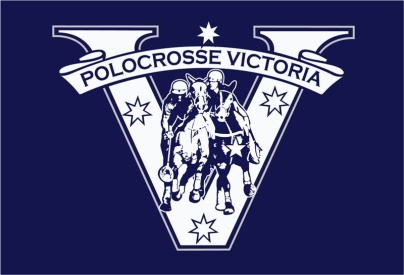 Remittance Advice:Bank of Melbourne: Account Name:    Polocrosse Victoria IncBSB:  193 879Account No:   439455853Club Name: 						Club Bank: Each banking transaction must have a Remittance Advice emailed to polocrossevictoria@gmail.com with details of the transaction as required.Please note you will need to allow at least 72 hours (3 working days) for funds to be processed and available.If paying by cheque you can make deposits to Bank of Melbourne over the counter at Bank of Melbourne branches, Westpac Branches or the Post Office.NOTE NEW BANKING DETAILS AS SHOWN ABOVE.Date:Description:Invoice No:Bank Reference:Amount:Total: